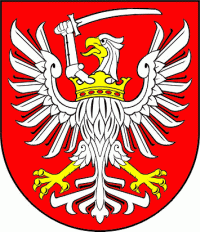 INWESTOR:Powiatowy Zarząd Dróg w Toruniuul. Polna 11387-100 ToruńSPECYFIKACJA ISTOTNYCH WARUNKÓW ZAMÓWIENIAZnak postępowania: PZD 11.252.3.12.2019Zamówienie udzielane w trybiePRZETARGU NIEOGRANICZONEGOO SZACUNKOWEJ WARTOŚCI, KTÓRA NIE PRZEKRACZA KWOTY OKREŚLONEJ NA PODSTAWIE ART. 11 UST. 8 USTAWY PRAWO ZAMÓWIEŃ PUBLICZNYCH Obsługa inwestycji w zakresie pełnienia funkcji inspektora nadzoru inwestorskiego przy inwestycjach prowadzonych przez Powiatowy Zarząd Dróg w Toruniu, w związku z rozbudową drogi 2019C i przebudową dróg nr 2008C, 1544C oraz 2002CNadzór nad robotami budowlanymi – rodzaj zamówienia: USŁUGICPV 71247000-1	Postępowanie o zamówienie publiczne prowadzone jest w oparciu o przepisy ustawy z dnia 29.01.2004 r. prawo zamówień publicznych (Dz.U. z 2018, poz. 1986 z późn. zmianami) zwanej dalej Ustawą Pzp.ZATWIERDZIŁ:	                             			_______________________			                                             		Data: 07.08.2019	Rozdział I. Nazwa i adres ZamawiającegoPowiatowy Zarząd Dróg w Toruniuul. Polna 11387-100 ToruńTel/faks. (56)-66 44-775www.bip.powiattorunski.plsekretariat@pzdtorun.com.plRozdział II. Tryb udzielenia zamówienia1. Postępowanie o udzielenie zamówienia prowadzone jest w trybie przetargu nieograniczonego z zachowaniem zasad określonych Ustawą z dnia 29 stycznia 2004 r. – Prawo zamówień publicznych (t. jedn. Dz. U. z 2018r., poz. 1986 ze zm.). o wartości szacunkowej ustalonej poniżej kwot określonych w przepisach wydanych na podstawie art. 11 ust. 8 ustawy Pzp.Realizacja zamówienia podlega prawu polskiemu, a w szczególności ustawie z 7 lipca 1994 r. Prawo budowlane (t. jedn. Dz. U. z 2018 r., poz. 1202 ze zm.), ustawie z dnia 23 kwietnia 1964 r. Kodeks cywilny (t. jedn. Dz. U. z 2018r., poz. 1025 ze zm.) 2. Rodzaj zamówienia: usługi3. Ogłoszenie o zamówieniu zostało opublikowane w Biuletynie Zamówień Publicznych, w miejscu publicznie dostępnym; w siedzibie Zamawiającego na tablicy ogłoszeń oraz na stronie internetowej w Biuletynu Informacji Publicznej.4. Inne ustalenia: 4.1. W zakresie podwykonawstwa Zamawiający nie zastrzega obowiązku osobistego wykonania zamówienia przez Wykonawcę w oparciu o art. 36 ust. 2 pkt. 11 ustawy Pzp.  Wykonawca może powierzyć wykonanie części zamówienia Podwykonawcom. Brak informacji oznaczać będzie, iż Wykonawca samodzielnie zrealizuje zamówienie. Jeżeli zmiana albo rezygnacja z Podwykonawcy dotyczy podmiotu, na którego zasoby Wykonawca powoływał się, na zasadach określonych w art. 22a ust. 1 ustawy Pzp, w celu wykazania spełniania warunków udziału w postępowaniu, Wykonawca obowiązany jest wykazać Zamawiającemu, że proponowany inny Podwykonawca lub Wykonawca samodzielnie spełnia je w stopniu nie mniejszym niż Podwykonawca, na którego zasoby Wykonawca powoływał się w trakcie postępowania o udzielenie zamówienia. 4.2. Zamawiający nie wymaga i nie dopuszcza możliwości składania ofert wariantowych.4.3. Dopuszcza się możliwości składania ofert częściowych na wybrane przez Wykonawcę zadanie. 4.4. Zamawiający nie przewiduje zawarcia umowy ramowej.4.5. Zamawiający nie przewiduje przeprowadzenia aukcji elektronicznej.4.6. Zamawiający nie przewiduje rozliczeń w walutach obcych. 4.7. Zamawiający nie przewiduje zastosowania dynamicznego systemu zakupów. 4.8. Zamawiający nie przewiduje wymagań, o których mowa w art. 29 ust.4 ustawy Pzp. 4.9. Zamawiający nie będzie udzielać zaliczek na poczet wykonania zamówienia. 4.10. Zamawiający nie przewiduje możliwości udzielenia zamówień uzupełniających.5. Zamawiający informuje, że przed wszczęciem postępowania o zamówienie publiczne nie przeprowadzono dialogu technicznegoRozdział III. Opis przedmiotu zamówieniaPrzedmiotem zamówienia jest kompleksowa obsługa inwestycji w zakresie pełnienia funkcji inspektora nadzoru inwestorskiego nad inwestycjami budowlanymi: Przebudowa drogi powiatowej  nr 2008C Gostkowo – Papowo Toruńskie od km 0+000 do km 4+965 długości 4,965 km:Przebudowa ciągu komunikacyjnego ; dróg powiatowych nr 1544C Dąbrowa Chełmińska – Bolumin – Skłudzewo w km 6+400 do km 6+298 na dł. 0,298 m oraz drogi powiatowej nr 2002C Gierkowo – Skłudzewo – Rzęczkowo w km 3+860 do km 6+441 na dł. 2,581 kmRozbudowa drogi powiatowej nr 2019C Chełmża – Brąchnowo – Pigża na odcinku 400 mb w m. BrąchnowoPrzedmiot zamówienia podzielony jest na trzy niezależne zadania.Zadaniem nadzoru będzie przede wszystkim zagwarantowanie, że przebudowana lub rozbudowana infrastruktura w ramach zamówienia będzie zgodna z wymaganiami Zamawiającego oraz projektem budowlanym. Link do dokumentacji projektowej: https://www.bip.powiattorunski.pl/2358,przetargi Przedmiot zamówienia jest zgodny z poniższym zakresem: Zadanie nr 1 - Przebudowa drogi powiatowej  nr 2008C Gostkowo – Papowo Toruńskie od km 0+000 do km 4+965 długości 4,965 km:	Zakres prac:roboty nawierzchniowe;rozbudowa skrzyżowań;przebudowa istniejących i budowa nowych zjazdów;wykonanie poboczy;przebudowa zatok autobusowych i budowa peronów wysiadkowych;budowa ciągów pieszych;wykonanie oznakowania poziomego oraz uzupełnienie i wymiana oznakowania pionowego;ustawienie elementów BRD;Szacunkowa wartość robót budowlanych brutto: 4 mln 850 tyś złZadanie nr 2 - Przebudowa ciągu komunikacyjnego ; dróg powiatowych nr 1544C Dąbrowa Chełmińska – Bolumin – Skłudzewo w km 6+400 do km 6+298 na dł. 0,298 m oraz drogi powiatowej nr 2002C Gierkowo – Skłudzewo – Rzęczkowo w km 3+860 do km 6+441 na dł. 2,581 km	Zakres prac:wykonanie frezowania istniejącej nawierzchniułożenie warstwy profilowej wykonanie poszerzenia ułożenie geosiatki,budowa obustronnego poboczabudowa chodnika i peronu autobusowego z kostki brukowej budowa zjazdów do posesji i wyspy dzielącejbudowa zjazdów na pola,budowa pachwiny najazdowejbudowa schodów terenowych z kostki brukowejułożenie przykrawężnikowego ścieku z kostki brukowejułożenie ścianek oporowych typu L profilowanie istniejącej skarpymontaż bariery sprężystej,wycinka drzew będących w kolizji z projektowanym układem drogowymSzacunkowa wartość robót budowlanych brutto: 2 mln 640 tyś złZadanie nr 3 - Rozbudowa drogi powiatowej nr 2019C Chełmża – Brąchnowo – Pigża na odcinku 400m w m. Brąchnowo	Zakres prac:roboty nawierzchniowe;rozbudowa skrzyżowań;przebudowa istniejących i budowa nowych zjazdów;wykonanie poboczy;przebudowa zatok autobusowych i budowa peronów wysiadkowych;budowa ciągów pieszych;wykonanie oznakowania poziomego oraz uzupełnienie i wymiana oznakowania pionowego;roboty sanitarne;roboty energetyczne;ustawienie elementów BRD;Szacunkowa wartość robót budowlanych brutto: 2 mln 100 tyś złW ramach pełnienia nadzoru do zadań wykonawcy należeć będzie w szczególności (w ramach zaproponowanej ceny ryczałtowej):reprezentowanie zamawiającego na budowie przez sprawowanie kontroli zgodności jej realizacji z projektem, przepisami i obowiązującymi normami oraz zasadami wiedzy technicznej,wydawanie kierownikowi budowy lub robót potwierdzonych poleceń dotyczących usunięcia nieprawidłowości i zagrożeń, wpisów o próbach i badaniach, żądania od kierownika budowy lub robót dokonania poprawek bądź ponownego wykonania wadliwie wykonanych prac, udział w spotkaniach i naradach dotyczących realizacji robót (planowane cyklicznie - co tydzień przez cały okres realizacji robót budowlanych) oraz sporządzania z nich na bieżąco notatek służbowych, które podlegać będą zatwierdzeniu i podpisaniu przez uczestników na w/w spotkaniach / naradach, kontrola ilości i terminowości wykonania robót, w tym weryfikowanie i zatwierdzanie ilości robót zgłaszanych do rozliczenia w ramach faktur cząstkowych,kontrola dokonania czynności formalnych wynikających z warunków technicznych, uzgodnień i obowiązujących decyzji,kontrola wykonania przez Wykonawcę robót dokumentacji powykonawczej, w tym jej kompletności pod kątem dokonania zgłoszeń do Nadzoru Budowlanego,prowadzenie nadzoru inwestorskiego w czasie realizacji umowy, udział w czynnościach odbioru robót określonych w umowach z Wykonawcami. W ramach tych czynności inspektor zobowiązuje się do:              stwierdzenia gotowości do odbioru, dokonania odbioru częściowego lub końcowego od wykonawcy wykonawstwa robót oraz przekazania przedmiotu odbioru,przekazania protokołów odbioru oraz dokumentacji powykonawczej.  Liczba pobytów Inspektora Nadzoru w miejscu prowadzanie prac musi zapewnić prawidłowy nadzór nad przebiegiem robót i wynikać będzie z bieżących potrzeb. Wykonawca zapewni ponadto, że na wezwanie Zamawiającego, w sprawach nie cierpiących zwłoki, Wykonawca zobowiązany będzie do stawienia się na budowie w przeciągu maksymalnie 8 godzin od chwili otrzymania wiadomości o potrzebie jego obecności i podjęcia czynności objętych umowąSzczegółowy zakres robót dla zadania objętego nadzorem inwestorskim zawierają: dokumentacja projektowa składająca się z projektów budowlano-wykonawczych i specyfikacji technicznych wykonania i odbioru robót budowlanych dostępnych pod adresem wskazanym w pkt. 1 rodz. III, z którymi obowiązkowo należy się zapoznać przed złożeniem oferty. Kod CPV. Oznaczenie według Wspólnego Słownika Zamówień CPV:Zamawiający przewiduje możliwość zmiany postanowień zawartej umowy z wykonawcą:a) termin realizacji może ulec przedłużeniu w następujących sytuacjach: - zmiany terminu realizacji prac budowlanych objętych nadzorem, 
- w przypadku braków i wad dokumentacji projektowej lub innych dokumentów budowy, - w przypadku zmiany w dokumentacji projektowej o czas niezbędny dla dostosowania się wykonawcy do takiej zmiany,b) inne zmiany: -  jeżeli nastąpi zmiana powszechnie obowiązujących przepisów prawa w zakresie mającym wpływ na realizację przedmiotu zamówienia, - możliwa jest zmiana umowy w zakresie podwykonawstwa, za uprzednią zgodą zamawiającego: możliwe jest powierzenie podwykonawcom innej części robót niż wskazana w ofercie wykonawcy, a także możliwa zmiana podwykonawcy na etapie realizacji robót c) warunki dokonywania zmian: 
- inicjowanie zmian na wniosek wykonawcy lub zamawiającego, 
- uzasadnienie zmiany prawidłową realizacją przedmiotu umowy,- forma pisemna pod rygorem nieważności w formie aneksu do umowyZgodnie z brzmieniem art. 24 ust. 1 ustawy z dnia 7 lipca 1994 r. – Prawo budowlane (t. jedn. Dz. U. z 2018 r., poz. 1202 ze zm.); Zamawiający zastrzega, iż zabronione jest łączenie funkcji kierownika i inspektora dla przedmiotowej inwestycji.Zaleca się przed złożeniem oferty sprawdzenie warunków technicznych w terenie oraz dokładne zweryfikowanie dokumentacji technicznej dostępnej na stronie internetowej BIP Zamawiającego.Rozdział IV. Termin wykonania zamówieniaPożądany termin wykonania zamówienia: od dnia przekazania wykonawcy robót budowlanych placu budowy, tj. 12 miesięcy od dnia podpisania umowy. Rozdział V. Warunki udziału w postępowaniu;1. O udzielenie zamówienia mogą ubiegać się wyłącznie Wykonawcy, którzy spełniają poniższe warunki udziału w postępowaniu i złożą wraz z ofertą wymagane poniżej przez Zamawiającego dokumenty:Przy dokonywaniu spełnienia oceny tego warunku Zamawiający zastosuje zasadę spełnia - nie spełnia na podstawie złożonych dokumentów / oświadczeń.Zamawiający, określając wymogi dla osoby w zakresie posiadanych uprawnień budowlanych, dopuszcza odpowiadające im uprawnienia budowlane, które zostały wydane na podstawie wcześniej obowiązujących przepisów oraz odpowiadające im uprawnienia wydane obywatelom państw Europejskiego Obszaru Gospodarczego oraz Konfederacji Szwajcarskiej, z zastrzeżeniem art. 12a oraz innych przepisów ustawy z dnia 7 lipca 1994 r.  Prawo budowlane (t. jedn. Dz. U. z 2018 r., poz. 1202 ze zm.), oraz ustawy z dnia 18 marca 2008 r. o zasadach uznawania kwalifikacji zawodowych nabytych w państwach członkowskich Unii Europejskiej (Dz. U. z 2008 r. Nr 63, poz. 394 z późn. zm.)Zamawiający nie precyzuje w tym zakresie żadnych wymagań, których spełnianie Wykonawca zobowiązany jest wykazać w sposób szczególny. 2. Zamawiający zastrzega, iż w prowadzonym postępowaniu może najpierw dokonać oceny ofert, a następnie zbadać, czy wykonawca, którego oferta została oceniona jako najkorzystniejsza, nie podlega wykluczeniu oraz spełnia warunki udziału w postępowaniu. Rozdział VI. Podstawy wykluczeniaO udzielenie zamówienia mogą ubiegać się wyłącznie Wykonawcy, którzy nie podlegają wykluczeniu z postępowania na podstawie art. 24 ust. 1 pkt 12-23 ustawy Pzp.Zamawiający nie przewiduje wykluczenia Wykonawców na podstawie art. 24 ust. 5 ustawy Pzp.Podstawy wykluczenia określone w art. 24 ust. 1 ustawy Pzp będą analizowane przez Zamawiającego na podstawie złożonego oświadczenia Wykonawcy składanego na podstawie art. 25a ust. 1 ustawy Pzp.Rozdział VII. Wykaz oświadczeń lub dokumentów potwierdzających spełnianie warunków udziału w postępowaniu oraz brak podstaw wykluczenia i forma dokumentówW zakresie spełniania przez Wykonawcę warunków, o których mowa w art. 22 ust. 1b ustawy Pzp. należy przedłożyć:aktualne na dzień składania ofert oświadczenie dotyczące spełniania warunków udziału w postępowaniu stanowiące wstępne potwierdzenie, że Wykonawca spełnia warunki udziału w postępowaniu Wykaz oświadczeń lub dokumentów składanych przez Wykonawcę, którego oferta została najwyżej oceniona w postępowaniu, na wezwanie Zamawiającego w celu potwierdzenia okoliczności, o których mowa w art. 25 ust. 1 pkt 1 ustawy Pzp. lub art. 25 ust. 1 pkt 3 ustawy Pzpodpis z właściwego rejestru lub z centralnej ewidencji i informacji o działalności gospodarczej, jeżeli odrębne przepisy wymagają wpisu do rejestru lub ewidencji, w celu potwierdzenia braku podstaw wykluczenia na podstawie art. 24 ust. 5 pkt 1 ustawy. Analogicznie do treści § 7 ust. 2 rozporządzenia Ministra Rozwoju z dnia 26 lipca 2016r. w sprawie rodzajów dokumentów, jakich może żądać zamawiający od wykonawcy w postępowaniu o udzielenie zamówienia – dalej rozporządzenie, dotyczącego terminu wystawienia odpowiednich dokumentów składanych przez wykonawców mających siedzibę lub miejsce zamieszkania poza terytorium Rzeczypospolitej Polskiej, odpis o którym mowa wyżej winien być wystawiony także nie wcześniej niż 6 miesięcy przed upływem terminu składania ofert.Jeżeli wykaz, oświadczenia lub inne złożone przez Wykonawcę dokumenty wzbudzą wątpliwości Zamawiającego, Zamawiający zwróci się bezpośrednio do właściwego podmiotu, na rzecz którego usługi były wykonane, o dodatkowe informacje lub dokumenty w tym zakresie. W zakresie wykazania braku podstaw do wykluczenia z postępowania na podstawie art. 24 ust. 1 pkt 12-23 i ust. 5 ustawy Pzp należy przedłożyć: aktualne na dzień składania ofert oświadczenie dotyczące przesłanek wykluczenia z postępowania stanowiące wstępne potwierdzenie, że Wykonawca nie podlega wykluczeniu z udziału w postępowaniu.w terminie 3 dni od zamieszczenia na stronie internetowej Zamawiającego informacji z otwarcia ofert, o której mowa w art. 86 ust. 5 ustawy Pzp, Wykonawca zobowiązany jest przekazać Zamawiającemu oświadczenie Wykonawcy o przynależności albo braku przynależności do tej samej grupy kapitałowej; w przypadku przynależności do tej samej grupy kapitałowej Wykonawca może złożyć wraz z oświadczeniem dokumenty bądź informacje potwierdzające, że powiązania z innym Wykonawcą nie prowadzą do zakłócenia konkurencji w postępowaniu. 5. Informacja dla Wykonawców polegających na zasobach podmiotów, na zasadach określonych w art. 22a ustawy Pzp oraz zamierzających powierzyć wykonanie części zamówienia podwykonawcom A)  Wykonawca może w celu potwierdzenia spełniania warunków udziału w postępowaniu, w stosownych sytuacjach oraz w odniesieniu do konkretnego zamówienia, lub jego części, polegać na zdolnościach technicznych lub zawodowych lub sytuacji finansowej lub ekonomicznej innych podmiotów, niezależnie od charakteru prawnego łączących go z nim stosunków prawnych.B) Wykonawca, który polega na zdolnościach lub sytuacji innych podmiotów musi udowodnić Zamawiającemu, że realizując zamówienie, będzie dysponował niezbędnymi zasobami tych podmiotów, w szczególności przedstawiając zobowiązanie tych podmiotów do oddania mu do dyspozycji niezbędnych zasobów na potrzeby realizacji zmówienia - zobowiązanie powinno być podpisane przez osoby upoważnione do reprezentowania tych podmiotów i należy je złożyć wraz z ofertą.  - zobowiązanie wskazane powyżej, składa Pełnomocnik w imieniu wszystkich Wykonawców wspólnie ubiegających się o udzielenie zamówieniaD)  Zamawiający oceni, czy udostępniane Wykonawcy przez inne podmioty zdolności techniczne lub zawodowe lub ich sytuacja finansowa lub ekonomiczna, pozwalają na wykazanie przez Wykonawcę spełniania warunków udziału w postępowaniu oraz zbada, czy nie zachodzą wobec tego podmiotu podstawy wykluczenia, o których mowa w art. 24 ust. 1 pkt 13–22 ustawy Pzp oraz, o których mowa w pkt 2 powyżej; E) W odniesieniu do warunków dotyczących wykształcenia, kwalifikacji zawodowych lub doświadczenia, Wykonawca może polegać na zdolnościach innych podmiotów, jeśli podmioty te zrealizują roboty budowlane lub usługi, do realizacji których te zdolności są wymagane. F)  Wykonawca, który polega na sytuacji finansowej lub ekonomicznej innych podmiotów, odpowiada solidarnie z podmiotem, który zobowiązał się do udostępnienia zasobów, za szkodę poniesioną przez Zamawiającego powstałą wskutek nieudostępnienia tych zasobów, chyba że za nieudostępnienie zasobów nie ponosi winy. G)  Jeżeli zdolności techniczne lub zawodowe lub sytuacja ekonomiczna lub finansowa, podmiotu, o którym mowa w Rozdziale VI pkt 5.A nie potwierdzą spełnienia przez Wykonawcę warunków udziału w postępowaniu lub zachodzą wobec tych podmiotów podstawy wykluczenia, Zamawiający zażąda, aby Wykonawca w terminie określonym przez Zamawiającego: zastąpił ten podmiot innym podmiotem lub podmiotami lub zobowiązał się do osobistego wykonania odpowiedniej części zamówienia, jeżeli wykaże zdolności techniczne lub zawodowe lub sytuację finansową lub ekonomiczną, o których mowa w pkt 5 A. powyżej.H)  W celu oceny, czy Wykonawca polegając na zdolnościach lub sytuacji innych podmiotów na zasadach określonych w art. 22a ustawy Pzp, będzie dysponował niezbędnymi zasobami w stopniu umożliwiającym należyte wykonanie zamówienia publicznego oraz oceny, czy stosunek łączący Wykonawcę z tymi podmiotami gwarantuje rzeczywisty dostęp do ich zasobów, Zamawiający żąda dokumentów dotyczących: - zakresu dostępnych Wykonawcy zasobów innego podmiotu; - sposobu wykorzystania zasobów innego podmiotu, przez Wykonawcę, przy wykonywaniu zamówienia publicznego; - zakresu i okresu udziału innego podmiotu przy wykonywaniu zamówienia publicznego; - czy podmiot, na zdolnościach, którego Wykonawca polega w odniesieniu do warunków udziału w postępowaniu dotyczących wykształcenia, kwalifikacji zawodowych lub doświadczenia, zrealizuje roboty budowlane lub usługi, których wskazane zdolności dotyczą.Rozdział VIII. Sposób porozumiewania się stron w niniejszym postępowaniu oraz przekazywania oświadczeń lub dokumentów:1.  W postępowaniu o udzielenie zamówienia komunikacja między Zamawiającym a Wykonawcami odbywa się za pośrednictwem operatora pocztowego w rozumieniu ustawy z dnia 23 listopada 2012r. – Prawo pocztowe, osobiście, za pośrednictwem posłańca, faksu lub przy użyciu środków komunikacji elektronicznej w rozumieniu ustawy z dnia 18 lipca 2002r. o świadczeniu usług drogą elektroniczną 2. W przypadku przekazywania oświadczeń, wniosków, zawiadomień oraz informacji faksem lub przy użyciu środków komunikacji elektronicznej, Zamawiający żąda każdorazowo niezwłocznego potwierdzenia przez Wykonawcę faktu ich otrzymania, a na żądanie Wykonawcy potwierdzi fakt ich otrzymania od niego. Dowodem wysłania oświadczeń, wniosków, zawiadomień oraz informacji faksem lub drogą elektroniczną jest potwierdzenie transmisji danych 3. Korespondencję pisemną należy kierować na adres: Powiatowy Zarząd Dróg, ul. Polna 113, 87-100 Toruń, faks – (56) 66-44-775; e-mail: przetargi@pzdtorun.com.pl )4.  Wykonawca zobowiązany jest podać w formularzu „Oferta/Formularz ofertowy” numer faksu lub adres e-mail, na które Zamawiający będzie mógł kierować wszelką korespondencję w formie faksowej lub przy użyciu środków komunikacji elektronicznej. W przypadku zaniechania tego obowiązku, Zamawiający żąda, aby Wykonawca niezwłocznie po złożeniu oferty, przekazał Zamawiającemu oświadczenie, w którym poda numer faksu lub adres e-mail. W sytuacji awarii (zmiany, itp.) wskazanego numeru faksu lub adresu e-mail, Wykonawca zobowiązany jest niezwłocznie podać zastępczy numer faksu lub adres e-mail, na który Zamawiający będzie mógł kierować korespondencję w formie faksowej lub przy użyciu środków komunikacji elektronicznej. Z kolei w sytuacji, kiedy podany przez Wykonawcę faks trzykrotnie nie odpowiada w ciągu godziny, co Zamawiający zobowiązany jest udokumentować stosowanymi potwierdzeniami z faksu, przyjmuje się, że korespondencja została skutecznie wysłana. Ta sama zasada obowiązuje w przypadku wysyłania korespondencji przy użyciu środków komunikacji elektronicznej, którą system zgłasza, jako niemożliwą do dostarczenia, na podany przez Wykonawcę adres e-mail. 5. Zamawiający nie przewiduje zebrania wszystkich wykonawców, w celu wyjaśnienia powstałych wątpliwości.Rozdział IX. Osoby uprawnione do kontaktów z Wykonawcami:Osoby uprawnione do kontaktów z Wykonawcami w sprawach: - proceduralnych: Sebastian Kannenberg tel. (56) 66 44 775 w godz. 8:00 – 14:00- przedmiotu zamówienia: Ryszard Gilewski tel. (56) 66 44 775 w godz. 8:00 – 14:00Rozdział X. Wyjaśnienia oraz zmiany specyfikacji1. Każdy Wykonawca może zwrócić się do Zamawiającego o wyjaśnienie treści Specyfikacji. Zamawiający jest zobowiązany niezwłocznie udzielić wyjaśnień, jednak nie później niż na 2 dni przed upływem terminu składania ofert, pod warunkiem, że wniosek o wyjaśnienie treści Specyfikacji wpłynął do Zamawiającego nie później niż do końca dnia, w którym upływa połowa wyznaczonego terminu składania ofert. Zamawiający prosi o przekazywanie pytań również drogą elektroniczną (na adres przetargi@pzdtorun.com.pl) w formie edytowalnej, gdyż skróci to czas udzielania wyjaśnień.2. Jeżeli wniosek o wyjaśnienie treści Specyfikacji wpłynął po upływie terminu składania wniosku, o którym mowa w pkt 1. lub dotyczy udzielonych wyjaśnień, Zamawiający może udzielić wyjaśnień albo pozostawić wniosek bez rozpatrywania. 3. Przedłużenie terminu składania ofert nie wpływa na bieg terminu składania wniosku, o którym mowa w pkt 1. 4. Wyjaśnienia treści Specyfikacji oraz jej ewentualne zmiany będą dokonywane na zasadach i w trybie art. 38 ustawy. 5.Treść zapytań wraz z wyjaśnieniami Zamawiający przekazuje Wykonawcom, którym przekazał Specyfikację Istotnych Warunków Zamówienia, bez ujawniania źródła zapytania oraz zamieszcza je na stronie internetowej, na której zamieścił SpecyfikacjęRozdział XI. Wymagania dotyczące wadiumZamawiający nie wymaga wniesienia wadiumRozdział XII. Zabezpieczenie należytego wykonania umowy1. Zamawiający będzie wymagał od Wykonawcy, który złoży najkorzystniejszą ofertę, złożenia przed podpisaniem umowy lub najpóźniej w dniu jej podpisywania, zabezpieczenia należytego wykonania umowy w kwocie stanowiącej 10% ceny brutto podanej w jego ofercie2. Zabezpieczenie może być wnoszone według wyboru Wykonawcy w jednej lub w kilku następujących formach:a) pieniądzu;b) poręczeniach bankowych lub poręczeniach spółdzielczej kasy oszczędnościowo-kredytowej, z tym że poręczenie kasy jest zawsze poręczeniem pieniężnym;c) gwarancjach bankowych;d) gwarancjach ubezpieczeniowych;e) poręczeniach udzielanych przez podmioty, o których mowa w art. 6b ust. 5 p. 2 ustawy z dnia 9 listopada 2000 r. o utworzeniu Polskiej Agencji Rozwoju Przedsiębiorczości (tj. Dz. U. z 2007 r. Nr 42, poz. 275 z późniejszymi zmianami).3. Zabezpieczenie wnoszone w pieniądzu należy wpłacić na rachunek: KDBS o/Toruń, 83 9550 0003 2024 0201 1327 0004 z zaznaczeniem: Obsługa inwestycji w zakresie pełnienia funkcji inspektora nadzoru inwestorskiego przy inwestycjach prowadzonych przez Powiatowy Zarząd Dróg w Toruniu, w związku z rozbudową drogi 2019C i przebudową dróg nr 2008C, 1544C oraz 2002C- zadanie nr ……………………………………………….4. Zabezpieczenie w innej formie niż pieniądz należy złożyć w formie oryginału w siedzibie Zamawiającego w pokoju nr 4.5. Zamawiający nie wyraża zgody na tworzenie zabezpieczenia przez potrącenie z należności za częściowo wykonane roboty budowlane.6. W przypadku wnoszenia zabezpieczenia w innej formie niż pieniądz treść dokumentu stanowiącego zabezpieczenie musi być zgodna z art. 151 Prawa zamówień publicznych, czyli zamawiający wymaga, aby kwota pozostawiona na zabezpieczenie roszczeń z tytułu rękojmi za wady przedmiotu umowy wynosiła 30% wysokości zabezpieczenia.7. Zwrot zabezpieczenia nastąpi zgodnie z art. 151 ust. 1 i ust. 3 Prawa zamówień publicznych.Rozdział XIII. Termin związania z ofertą1. Termin związania z ofertą wynosi 30 dni2. Bieg terminu rozpoczyna się wraz z upływem terminu składania ofert.3. Wykonawca samodzielnie lub na wniosek Zamawiającego może przedłużyć termin związania ofertą, z tym że Zamawiający może tylko raz, co najmniej na 3 dni przed upływem terminu związania ofertą, zwrócić się do Wykonawców o wyrażenie zgody na przedłużenie tego terminu o okres nie dłuższy niż 60 dni. Zgoda Wykonawcy na przedłużenie terminu związania ofertą winna być wyrażona na piśmie i dopuszczalna jest tylko za jednoczesnym przedłużeniem okresu ważności wadium albo jeżeli nie jest to możliwe, wniesieniem nowego wadium na przedłużony okres związania ofertą. Jeżeli przedłużenie terminu związania ofertą dokonywane jest po wyborze najkorzystniejszej oferty, obowiązek wniesienia nowego wadium lub jego przedłużenia dotyczy jedynie Wykonawcy, którego oferta została wybrana jako najkorzystniejsza.4. Odmowa wyrażenie zgody na przedłużenie okresu związania ofertą nie powoduje utraty wadium.5. W przypadku wniesienia odwołania po upływie terminu składania ofert bieg terminu związania ofertą ulega zawieszeniu do czasu ogłoszenia przez Krajową Izbę Odwoławczą wyroku lub postanowienia kończącego postępowanie odwoławczeRozdział XIV. Opis sposobu przygotowania oferty1. Wykonawca może złożyć tylko jedną ofertę;2. Oferta musi obejmować całość zamówienia, a jej treść musi odpowiadać zapisom Specyfikacji Istotnych Warunków Zamówienia;3. Wykonawca sporządza pisemną ofertę pod rygorem nieważności w języku polskim w sposób czytelny i trwały. Każdy dokument składający się na ofertę sporządzony w języku innym niż polski winien być złożony wraz z tłumaczeniem na język polski. W razie wątpliwości uznaje się, że wersja polskojęzyczna jest wersją wiążącą.4. Oferta winna być napisana na maszynie, komputerze lub nieścieralnym atramentem. Osoby uprawnione do reprezentowania wykonawcy lub posiadające pełnomocnictwo muszą złożyć podpisy na wszystkich stronach oferty i załącznikach oraz w miejscach, w których wykonawca naniósł zmiany5. Oferta powinna zawierać wymagany druk formularza ofertowego wraz z dokumentami wymienionymi w Rozdziale VI oraz:- pełnomocnictwo do reprezentowania Wykonawcy w postępowaniu albo do reprezentowania Wykonawcy w postępowaniu i zawarcia umowy, jeżeli osoba reprezentująca Wykonawcę w postępowaniu o udzielenie zamówienia nie jest wskazana jako upoważniona do jego reprezentacji we właściwym rejestrze lub innym dokumencie. W przypadku Wykonawców wspólnie ubiegających się o udzielenie zamówienia pełnomocnictwo do reprezentowania Wykonawców wspólnie ubiegających się o udzielenie zamówienia albo do reprezentowania Wykonawców wspólnie ubiegających się o udzielenie zamówienia i zawarcia umowy. Uwaga: W przypadku ustanowienia Pełnomocnika spoza grona Wykonawców wspólnie ubiegających się o udzielenie zamówienia, pełnomocnictwo musi być podpisane przez wszystkich Wykonawców. Podpisy muszą być złożone przez osoby upoważnione do składania oświadczeń woli w imieniu Wykonawców;-  dokumenty, z których wynika prawo do podpisania oferty (oryginał lub kopia potwierdzona za zgodność z oryginałem przez notariusza) względnie do podpisania innych dokumentów składanych wraz z ofertą, chyba, że Zamawiający może je uzyskać w szczególności za pomocą bezpłatnych i ogólnodostępnych baz danych, w szczególności rejestrów publicznych w rozumieniu ustawy z dnia 17 lutego 2005 r. o informatyzacji działalności podmiotów realizujących zadania publiczne, a Wykonawca wskazał to wraz ze złożeniem oferty; -  oferta powinna być podpisana przez osobę upoważnioną do reprezentowania Wykonawcy, zgodnie z formą reprezentacji Wykonawcy określoną w rejestrze lub innym dokumencie, właściwym dla danej formy organizacyjnej Wykonawcy albo przez upełnomocnionego przedstawiciela Wykonawcy. Jeżeli osoba podpisująca ofertę działa na podstawie pełnomocnictwa, to udzielone pełnomocnictwo musi w swej treści wyraźnie wskazywać czynności, do wykonywania których Pełnomocnik jest uprawniony, w tym uprawnienie do podpisania oferty, względnie do podpisania innych dokumentów składanych wraz z ofertą, o ile to prawo nie wynika z innych dokumentów złożonych wraz z ofertą. Pełnomocnictwo to musi zostać złożone jako część oferty i musi być w oryginale lub kopii notarialnie poświadczonej za zgodność z oryginałem; 6. Formularz oferty wykonawca winien wypełnić bez wyjątku, bez dokonywania w nich zmian.7. Ofertę należy złożyć w zamkniętej kopercie, która winna być oznaczona:„Obsługa inwestycji w zakresie pełnienia funkcji inspektora nadzoru inwestorskiego przy inwestycjach prowadzonych przez Powiatowy Zarząd Dróg w Toruniu, w związku z rozbudową drogi 2019C i przebudową dróg nr 2008C, 1544C oraz 2002C- zadanie nr ……………………………………………….”Koperta oprócz adresu zamawiającego i wyżej podanego oznaczenia winna posiadać nazwę i adres wykonawcy, co umożliwi jej odesłanie w przypadku opóźnienia lub wycofania.8. Wykonawca może wprowadzić zmiany do oferty przed upływem terminu do składania ofert. Zmiany należy złożyć zgodnie z postanowieniem punktu 5, przy czym na kopercie należy umieścić określenia ,,ZMIANA’’. Wykonawca może wycofać złożoną przez siebie ofertę pod warunkiem, że pisemne powiadomienie wpłynie do zamawiającego przed upływem terminu do składania ofert.9. Każdy wykonawca może złożyć tylko jedną ofertę, sam lub jako reprezentant spółki. Oferta nie może zawierać rozwiązań wariantowych. W przypadku złożenia więcej niż jednej oferty, wykonawca zostanie wykluczony z postępowania.10. Część oferty, która zawiera informacje stanowiące tajemnicę przedsiębiorstwa w rozumieniu przepisów o zwalczaniu nieuczciwej konkurencji, a wykonawca zastrzega ich poufność, należy umieścić w odrębnej kopercie z opisem „Zastrzeżona część oferty”. Zamawiający nie odpowiada za ujawnienie informacji stanowiących tajemnicę przedsiębiorstwa przekazanych mu przez Wykonawcę wbrew postanowieniom niniejszego podpunktu. Wykonawca nie może zastrzec informacji, o których mowa w art. 86 ust. 4 ustawy. Przez tajemnicę przedsiębiorstwa rozumie się nieujawnione do wiadomości publicznej informacje techniczne, technologiczne, organizacyjne przedsiębiorstwa lub inne informacje posiadające wartość gospodarczą, co do których przedsiębiorca podjął niezbędne działania w celu zachowania ich poufności, zgodnie z ustawą z dnia 16 kwietnia 1993 r. o zwalczaniu nieuczciwej konkurencji (t. jedn.: Dz. U. z 2003 r. nr 153 poz. 1503 z późn. zm.). Nie ujawnia się informacji stanowiących tajemnice przedsiębiorstwa w rozumieniu przepisów o zwalczaniu nieuczciwej konkurencji, jeżeli wykonawca, nie później niż w terminie składania ofert lub wniosków i dopuszczenie do udziału w postępowaniu, zastrzegł, że nie mogą być one udostępniane oraz wykazał, iż zastrzeżone informacje stanowią tajemnicę przedsiębiorstwa.11. Dokumenty tworzące ofertę powinny być zszyte (spięte, oprawione, zbindowane itp.) w sposób uniemożliwiający ich wypięcie (zdekompletowanie). 12. Każda zawierająca jakąkolwiek treść strona powinna być podpisana lub parafowana przez Wykonawcę13. Poprawki muszą być naniesione czytelnie oraz opatrzone podpisami osób uprawnionych doreprezentowania Wykonawcy14. Zamawiający nie dopuszcza możliwości rozliczeń innych niż w PLN.Rozdział XV. Miejsce i termin składania i otwarcia ofert1. Oferty należy składać w Powiatowym Zarządzie Dróg w Toruniu przy ul. Polna 113, Toruń do dnia 19.08.2019 roku do godz. 10:00 (pok. nr 3)2. Otwarcie ofert nastąpi w siedzibie Zamawiającego w dniu 19.08.2019 roku o godz. 10:15 (pok. nr 2)3. Niezwłocznie po otwarciu ofert Zamawiający zamieści na swojej stronie internetowej: (zakładka informacje dotyczące: kwoty jaką zamierza przeznaczyć na sfinansowanie zamówienia; firm oraz adresów Wykonawców, którzy złożyli oferty w terminie; (kryteriów) tj. ceny, terminu wykonania zamówienia, okresu gwarancji i warunków płatności zawartych w ofertach. Rozdział XVI. Sposób obliczania cenyCenę należy obliczyć i wpisać do Formularza ofertowego w następujący sposób:W rubryce cena ofertowa brutto należy podać całkowite wynagrodzenie brutto ryczałtowe zawierające wszystkie opłaty, podatki oraz koszty związane z realizacją całości zamówienia obejmującą łączne wynagrodzenie brutto.Podana cena ma charakter ryczałtowy, jest ostateczna i Zamawiający nie poniesie żadnych dodatkowych kosztów związanych z realizacją zamówienia.Jeżeli złożono ofertę, której wybór prowadziłby do powstania u Zamawiającego obowiązku podatkowego zgodnie z przepisami o podatku od towarów i usług, Zamawiający w celu oceny takiej oferty doliczy do przedstawionej w niej ceny podatek od towarów i usług, który miałby obowiązek rozliczyć zgodnie z tymi przepisami. Wykonawca, składając ofertę, ma obowiązek poinformować Zamawiającego, czy wybór oferty będzie prowadzić do powstania u Zamawiającego obowiązku podatkowego, wskazując nazwę (rodzaj) towaru lub usługi, których dostawa lub świadczenie będzie prowadzić do jego powstania, oraz wskazując ich wartość bez kwoty podatku. Podczas otwarcia ofert Zamawiający odczyta ceny wskazane w formularzu „Oferta”. W przypadku braku takiej informacji Zamawiający uzna, iż brak złożonego oświadczenia jako brak powstania obowiązku podatkowego. Rozliczenia między Wykonawcą a Zamawiającym prowadzone będą w polskich złotych (PLN). Rozdział XVII. Opis kryteriów, którymi Zamawiający będzie się kierował przy wyborze oferty wraz z podaniem wag tych kryteriów i sposobu oceny ofert, a jeżeli przypisanie wagi nie jest możliwe z obiektywnych przyczyn, kryteria oceny ofert w kolejności od najważniejszego do najmniej ważnego oraz opis sposobu oceniania ofert1. Oferty będą oceniane wg. kryterium: najniższa cena - 60 %, szybkość stawienia się na placu budowy od czasu zgłoszenia zamawiającego 40% 2.  Liczba punktów uzyskanych w kryterium cena będzie obliczana zgodnie z poniższym wzorem: liczba punktów badanej oferty = (C min / C bad) x 60 % + (T bad) przy czym 1% odpowiada 1 pkt gdzie: C min – najniższa cena (cena oferty brutto za wykonanie całości zamówienia) spośród badanych ofert; C bad – cena (cena oferty brutto za wykonanie całości zamówienia) oferty badanej; T bad – szybkość stawienia się na placu budowy od czasu zgłoszenia zamawiającego (zgodnie z zapisami z pkt. 3)3. W zakresie oferowania przez Wykonawców czasu stawienia się na placu budowy od czasu zgłoszenia zamawiającego: punktacja będzie przyznawana następująco:ponad 6 godzin – 10 pkt.6 – 4 godzin – 20 pkt.3 godz. 59 min – 2 godziny – 30 pkt. poniżej 2 godzin – 40 pkt.4. Zamawiający udzieli zamówienia, Wykonawcy, którego oferta odpowiadać będzie wszystkim wymaganiom przedstawionym w ustawie Pzp oraz w SIWZ i zostanie oceniona, jako najkorzystniejsza w oparciu o podane kryteria wyboru odrębnie na każde z zadań. Rozdział XVIII. Informacje o formalnościach, jakie powinny zostać dopełnione po wyborze oferty w celu zawarcia umowy w sprawie zamówienia publicznego:1.  Zamawiający poinformuje niezwłocznie wszystkich Wykonawców o: wyborze najkorzystniejszej oferty, podając nazwę, albo imię i nazwisko, siedzibę albo miejsce zamieszkania i adres, jeżeli jest miejscem wykonywania działalności Wykonawcy, którego ofertę wybrano oraz nazwy albo imiona i nazwiska, siedziby albo miejsca zamieszkania i adresy, jeżeli są miejscami wykonywania działalności Wykonawców, którzy złożyli oferty, a także punktację przyznaną ofertom w każdym kryterium oceny ofert i łączną punktację; wykonawcach, którzy zostali wykluczeni, podając uzasadnienie faktyczne i prawne; wykonawcach, których oferty zostały odrzucone, powodach odrzucenia oferty, a w przypadkach, o których mowa w art. 89 ust. 4 i 5 ustawy Pzp, braku równoważności lub braku spełniania wymagań dotyczących wydajności lub funkcjonalności, podając uzasadnienie faktyczne i prawne; unieważnieniu postępowania, podając uzasadnienia faktyczne i prawne; oraz udostępni informację o wyborze najkorzystniejszej oferty na stronie internetowej 2. Wykonawca, którego oferta zostanie wybrana, jako najkorzystniejsza, zobowiązany będzie, w terminie nie krótszym niż 5 dni od dnia przesłania zawiadomienia o wyborze najkorzystniejszej oferty, z zastrzeżeniem art.94 ust. 2 ustawy Pzp, a przed podpisaniem umowy, przedłożyć Zamawiającemu:a) Umowę podmiotów wspólnie ubiegających się o udzielenie zamówienia stwierdzającą solidarną odpowiedzialność wszystkich Wykonawców za realizację zamówienia oraz zawierającą upoważnienie dla jednego z Wykonawców (Pełnomocnika) do składania i przyjmowania oświadczeń wobec Zamawiającego w imieniu wszystkich Wykonawców, a także do otrzymania należnych płatności; b) Dokument potwierdzający wniesienie zabezpieczenie należytego wykonania umowy na zasadach opisanych w SIWZ; c) Kopię wymaganych uprawnień oraz kopię aktualnego zaświadczenia potwierdzające przynależność do właściwej izby samorządu zawodowego, dotyczące osoby, która będzie uczestniczyć w wykonywaniu zamówienia, o której mowa w Specyfikacji. 3. O terminie i miejscu przedłożenia dokumentów, o których mowa w pkt 2., Wykonawca zostanie powiadomiony odrębnym pismem. 4. W przypadku nieprzedłożenia przez Wykonawcę wymaganych dokumentów, o których mowa wyżej, umowa nie zostanie zawarta z winy Wykonawcy, a ponadto Zamawiający będzie uprawniony do dochodzenia odszkodowania na zasadach ogólnych ( za szkodę spowodowaną uchyleniem się od zawarcia umowy) i zgodnie z art. 94 ust. 3 Pzp, będzie mógł wybrać ofertę najkorzystniejszą spośród pozostałych ofert, bez przeprowadzania ponownego badania i oceny ofert, chyba że zajdą przesłanki skutkujące unieważnieniem postępowania. Rozdział XIX. Inne, dodatkowe informacje1. Jeżeli jest to niezbędne do zapewnienia odpowiedniego przebiegu postępowania o udzielenie zamówienia, Zamawiający może na każdym etapie postępowania wezwać Wykonawców do złożenia wszystkich lub niektórych oświadczeń lub dokumentów potwierdzających, że nie podlegają wykluczeniu, spełniają warunki udziału w postępowaniu, a jeżeli zachodzą uzasadnione podstawy do uznania, że złożone uprzednio oświadczenia lub dokumenty nie są już aktualne, do złożenia aktualnych oświadczeń lub dokumentów. 2. Jeżeli Wykonawca nie złożył oświadczenia, o którym mowa w art. 25a ust. 1 ustawy Pzp, oświadczeń lub dokumentów potwierdzających okoliczności, o których mowa w art. 25 ust. 1 ustawy Pzp, lub innych dokumentów niezbędnych do przeprowadzenia postępowania, oświadczenia lub dokumenty są niekompletne, zawierają błędy lub budzą wskazane przez Zamawiającego wątpliwości, Zamawiający wezwie do ich złożenia, uzupełnienia lub poprawienia lub do udzielania wyjaśnień w terminie przez siebie wskazanym, chyba że mimo ich złożenia, uzupełnienia lub poprawienia lub udzielenia wyjaśnień oferta Wykonawcy podlega odrzuceniu albo konieczne byłoby unieważnienie postępowania .3 Jeżeli Wykonawca nie złożył wymaganych pełnomocnictw albo złożył wadliwe pełnomocnictwa, Zamawiający wezwie do ich złożenia w terminie przez siebie wskazanym, chyba że mimo ich złożenia oferta Wykonawcy podlega odrzuceniu albo konieczne byłoby unieważnienie postępowania. 4. Zamawiający wezwie także Wykonawców do złożenia, w wyznaczonym przez siebie terminie, wyjaśnień dotyczących oświadczeń lub dokumentów, o których mowa w art. 25 ust. 1 ustawy Pzp. 5. Zgodnie z art.87 ust. 1 ustawy, Zamawiający w toku badania i oceny ofert może żądać od Wykonawców wyjaśnień dotyczących treści złożonych ofert. 6. Zgodnie z art.87 ust. 2 ustawy Zamawiający poprawi w ofercie oczywiste omyłki pisarskie;oczywiste omyłki rachunkowe, z uwzględnieniem konsekwencji rachunkowych dokonanych poprawek;inne omyłki polegające na niezgodności oferty ze Specyfikacją, niepowodujące istotnych zmian w treści oferty- niezwłocznie zawiadamiając o tym Wykonawcę, którego oferta została poprawiona.7. W świetle art. 90 ust. 1 ustawy, jeżeli zaoferowana cena lub koszt, lub ich istotne części składowe, wydadzą rażąco niskie w stosunku do przedmiotu zamówienia i wzbudzą wątpliwości Zamawiającego co do możliwości wykonania przedmiotu zamówienia zgodnie z wymaganiami określonymi przez Zamawiającego lub wynikającymi z odrębnych przepisów, Zamawiający zwróci się do Wykonawcy o udzielenie wyjaśnień obejmujących m.in. sposób obliczenia ceny oferty, o którym mowa w Specyfikacji, w tym złożenie dowodów, dotyczących wyliczenia ceny lub kosztu, w szczególności w zakresie: a) oszczędności metody wykonania zamówienia, wybranych rozwiązań technicznych, wyjątkowo sprzyjających warunków wykonywania zamówienia dostępnych dla wykonawcy, oryginalności projektu wykonawcy, kosztów pracy, których wartość przyjęta do ustalenia ceny nie może być niższa od minimalnego wynagrodzenia za pracę albo minimalnej stawki godzinowej, ustalonych na podstawie przepisów ustawy z dnia 10 października 2002 r. o minimalnym wynagrodzeniu za pracę; b) pomocy publicznej udzielonej na podstawie odrębnych przepisów; c) wynikającym z przepisów prawa pracy i przepisów o zabezpieczeniu społecznym, obowiązujących w miejscu, w którym realizowane jest zamówienie d) wynikającym z przepisów prawa ochrony środowiska e) powierzenia wykonania części zamówienia podwykonawcy 8. W świetle art. 90 ust. 1a ustawy, w przypadku, gdy cena całkowita oferty jest niższa o co najmniej 30% od: a) wartości zamówienia powiększonej o należny podatek od towarów i usług, ustalonej przed wszczęciem postępowania zgodnie z art. 35 ust. 1 i 2 ustawy Pzp lub średniej arytmetycznej cen wszystkich złożonych ofert, Zamawiający zwróci się o udzielenie wyjaśnień, o których mowa w pkt. 7powyżej, chyba że rozbieżność wynika z okoliczności oczywistych, które nie wymagają wyjaśnienia; b) wartości zamówienia powiększonej o należny podatek od towarów i usług, zaktualizowanej z uwzględnieniem okoliczności, które nastąpiły po wszczęciu postępowania, w szczególności istotnej zmiany cen rynkowych, Zamawiający może zwrócić się o udzielenie wyjaśnień, o których mowa w pkt 7. powyżej. 9. Obowiązek wykazania, że oferta nie zawiera rażąco niskiej ceny lub kosztu, spoczywa na Wykonawcy. 10. Nie udzielenie w terminie określonym przez Zamawiającego wyjaśnień lub też stwierdzenie przez Zamawiającego na skutek analizy wyjaśnień wraz ze złożonymi dowodami, iż oferta zawiera rażąco niską cenę lub koszt w stosunku do przedmiotu zamówienia, spowoduje odrzucenie oferty. 11. Przewiduje się zmiany postanowień zawartej umowy w stosunku do treści oferty, na podstawie której dokonano wyboru Wykonawcy. Zakres, charakter zmian oraz warunki wprowadzenia zmian zawiera „Wzór umowy/Istotne postanowienia umowy” zamieszczony w Specyfikacji Istotnych Warunków Zamówienia. 12. W przypadku wykonywania robót budowlanych przy udziale Podwykonawców, Zamawiający żąda, aby przez przystąpieniem do wykonania zamówienia Wykonawca, o ile są już znane, podał nazwy albo imiona i nazwiska oraz dane kontaktowe Podwykonawców i osób do kontaktu z nimi, zaangażowanych w takie roboty. Wykonawca zobowiązany jest zawiadomić Zamawiającego o wszelkich zmianach danych, o których mowa w zadaniu pierwszym, w trakcie realizacji zamówienia, a także przekazać informacje na temat nowych Podwykonawców, którym w późniejszym okresie zamierza powierzyć realizację robót budowlanych. Rozdział XVII. Pouczenie o środkach ochrony prawnej1. Środki ochrony prawnej przysługują Wykonawcy, uczestnikowi konkursu, a także innemu podmiotowi, jeżeli ma lub miał interes w uzyskaniu danego zamówienia oraz poniósł lub może ponieść szkodę w wyniku naruszenia przez zamawiającego przepisów ustawy. Środki ochrony prawnej wobec ogłoszenia o za-mówieniu oraz Specyfikacji przysługują również organizacjom wpisanym na listę Prezesa UZP, o której mowa w art. 154 pkt 5 ustawy Pzp. 2.  Odwołanie przysługuje wyłącznie na czynności: a) określenia warunków udziału w postępowaniu b) wykluczenia odwołującego z postępowania o udzielenie zamówienia; c) odrzucenia oferty odwołującego. d) opisu przedmiotu zamówienia; e) wyboru oferty najkorzystniejszej 3. Odwołanie powinno wskazywać czynność lub zaniechanie czynności Zamawiającego, której zarzuca się niezgodność z przepisami ustawy, zawierać zwięzłe przedstawienie zarzutów, określać żądanie oraz wskazywać okoliczności faktyczne i prawne uzasadniające wniesienie odwołania 4. Odwołanie wnosi się do Prezesa Krajowej Izby Odwoławczej w formie pisemnej lub w postaci elektronicznej, podpisane bezpiecznym podpisem elektronicznym weryfikowanym przy pomocy ważnego kwalifikowanego certyfikatu lub równoważnego środka, spełniającego wymagania dla tego rodzaju podpisu 5. Odwołujący przesyła kopię odwołania Zamawiającemu przed upływem terminu do wniesienia odwołania w taki sposób, aby mógł on zapoznać się z jego treścią przed upływem tego terminu. Domniemywa się, iż Zamawiający mógł zapoznać się z treścią odwołania przed upływem terminu do jego wniesienia, jeżeli przesłanie jego kopii nastąpiło przed upływem terminu do jego wniesienia przy użyciu środków komunikacji elektronicznej. 6.  Odwołanie wnosi się: a) w terminie 5 dni od dnia przesłania informacji o czynności Zamawiającego stanowiącej podstawę jego wniesienia – jeżeli zostały przesłane w sposób określony w art. 180 ust. 5 zdanie drugie ustawy Pzp, albo w terminie 10 dni – jeżeli zostały przesłane w inny sposób; b) odwołanie wobec treści ogłoszenia o zamówieniu, a także wobec postanowień Specyfikacji, w ter-minie 5 dni od dnia zamieszczenia ogłoszenia w Biuletynie Zamówień Publicznych lub Specyfikacji na stronie internetowej. 7. Odwołanie wobec czynności innych niż określone w pkt.6. powyżej wnosi się w terminie 5 dni od dnia, w którym powzięto lub przy zachowaniu należytej staranności można było powziąć wiadomość o okolicznościach stanowiących podstawę jego wniesienia. 8. Jeżeli Zamawiający nie przesłał Wykonawcy zawiadomienia o wyborze oferty najkorzystniejszej, odwołanie wnosi się nie później niż w terminie 15 dni od dnia zamieszczenia w Biuletynie Zamówień Publicznych ogłoszenia o udzieleniu zamówienia lub 1 miesiąca od dnia zawarcia umowy, jeżeli Zamawiający nie zamieścił w Biuletynie Zamówień Publicznych ogłoszenia o udzieleniu zamówienia. 9. Szczegółowe zasady postępowania po wniesieniu odwołania określają stosowne przepisy Działu VI ustawy Pzp. 10. Na orzeczenie Krajowej Izby Odwoławczej stronom oraz uczestnikom postępowania odwoławczego przysługuje skarga do sądu 11. Skargę wnosi się do sądu okręgowego właściwego dla siedziby albo miejsca zamieszkania Zamawiającego, za pośrednictwem Prezesa Krajowej Izby Odwoławczej w terminie 7 dni od dnia doręczenia orzeczenia Krajowej Izby Odwoławczej, przesyłając jednocześnie jej odpis przeciwnikowi skargi. Złożenie skargi w placówce pocztowej operatora publicznego wyznaczonego w rozumieniu ustawy z dnia 23 listopada 2012 r. – Prawo pocztowe (Dz. U. poz. 1529) jest równoznaczne z jej wniesieniem. Rozdział XX. InneKLAUZULA INFORMACYJNA
udzielanie zamówień publicznych w oparciu o ustawę Prawo zamówień publicznychZgodnie z art. 13 ust. 1 i 2 Rozporządzenia Parlamentu Europejskiego i Rady (UE) 2016/679 z dnia 27 kwietnia 2016 r. w sprawie ochrony osób fizycznych w związku przetwarzaniem danych osobowych i w sprawie swobodnego przepływu takich danych oraz uchylenia dyrektywy 95/46/W – ogólne rozporządzenie o ochronie danych (RODO), informujemy, iż:Administratorem Twoich danych osobowych jest Ryszard Gilewski Możesz się z nim kontaktować w następujący sposób: listownie na adres siedziby: 87-100 Toruń, ul. Polna 113, e-mailowo  dyrektor@pzdtorun.com.pl, telefonicznie (56) 66-44-775Do kontaktów w sprawie ochrony Twoich danych osobowych został także powołany inspektor ochrony danych, z którym możesz się kontaktować wysyłając e-mail na adres sekretariat@pzdtorun.com.plTwoje dane osobowe przetwarzane będą na podstawie:art. 6 ust. 1 lit c), art. 9 ust. 2 lit. g) i art. 10 RODO, w związku z ustawą z dnia 29 stycznia 2004 r. Prawo zamówień publicznych i regulaminem udzielania zamówień publicznych w celu realizacji obowiązku prawnego ciążącego na administratorze tj. udzielenia zamówienia publicznego,art. 6 ust. 1 lit b) RODO, w związku z ustawą z dnia 29 stycznia 2004 r. Prawo zamówień publicznych i regulaminem udzielania zamówień publicznych w celu wykonania umowy, której stroną jest osoba, której dane dotyczą tj. zawarcie odpłatnej umowy zawieranej między zamawiającym a wykonawcą, której przedmiotem jest usługa, dostawa lub robota budowlana (też umowa o podwykonawstwo),art. 6 ust. 1 lit. a) na podstawie Twojej zgody. Zgoda jest wymagana, gdy uprawnienie do przetwarzania danych osobowych nie wynika wprost z przepisów prawa, np. podanie nr telefonu, adresu e-mail.Twoje dane osobowe możemy ujawniać, przekazywać i udostępniać wyłącznie podmiotom uprawnionym na podstawie obowiązujących przepisów prawa są nimi m.in. wykonawcy, podmioty świadczące usługi pocztowe, bankowe, telekomunikacyjne, organy ścigania, podatkowe, oraz inne podmioty, gdy wystąpią z takim żądaniem oczywiście w oparciu o stosowną podstawę prawną. Pracownikom oraz współpracownikom administratora.Twoje dane osobowe możemy także przekazywać podmiotom, które przetwarzają je na zlecenie administratora tzw. podmiotom przetwarzającym, są nimi m.in. podmioty świadczące usługi i towary finansowane z funduszu, z których będziesz mógł korzystać jako osoby uprawniona. Przekazanie Twoich danych jednakże nastąpić może tylko wtedy, gdy zapewnią one odpowiednią ochronę Twoich praw.  Twoje dane osobowe przetwarzane będą do czasu istnienia podstawy do ich przetwarzania, w tym również przez okres przewidziany w przepisach dotyczących przechowywania i archiwizacji dokumentacji i tak:przez okres 4 lat od dnia zakończenia postępowania o udzielenie zamówienia publicznego,jeżeli czas trwania umowy przekracza 4 lata, przez czas trwania umowy, do czasu przedawnienia roszczeń,w zakresie danych, gdzie wyraziłeś zgodę na ich przetwarzanie, do czasu cofnięcie zgody, nie dłużej jednak niż do czasu wskazanego w pkt 1.W związku z przetwarzaniem danych osobowych przez Administratora masz prawo do:dostępu do treści danych;sprostowania danych;usunięcia danych, jeżeli:wycofasz zgodę na przetwarzanie danych osobowych;dane osobowe przestaną być niezbędne do celów, w których zostały zebrane lub w których były przetwarzane;dane są przetwarzane niezgodnie z prawem;ograniczenia przetwarzania danych, jeżeli:osoba, której dane dotyczą, kwestionuje prawidłowość danych osobowych;przetwarzanie jest niezgodne z prawem, a osoba, której dane dotyczą, sprzeciwia się usunięciu danych osobowych, żądając w zamian ograniczenia ich wykorzystywania;administrator nie potrzebuje już danych osobowych do celów przetwarzania, ale są one potrzebne osobie, której dane dotyczą, do ustalenia, dochodzenia lub obrony roszczeń;osoba, której dane dotyczą, wniosła sprzeciw wobec przetwarzania – do czasu stwierdzenia, czy prawnie uzasadnione podstawy po stronie administratora są nadrzędne wobec podstaw sprzeciwu osoby, której dane dotyczą;cofnięcia zgody w dowolnym momencie. Cofnięcie zgody nie wpływa na przetwarzanie danych dokonywane przez administratora  przed jej cofnięciemPodanie Twoich danych:jest wymogiem ustawy na podstawie, których działa administrator. Jeżeli odmówisz podania Twoich danych lub podasz nieprawidłowe dane, administrator nie będzie mógł zrealizować celu do jakiego zobowiązują go przepisy prawa,jest  dobrowolne i odbywa się na podstawie Twojej zgody, która może być cofnięta w dowolnym momencie.Przysługuje Ci także skarga do organu do organu nadzorczego - Prezesa Urzędu Ochrony Danych Osobowych, gdy uznasz, iż przetwarzanie Twoich danych osobowych narusza przepisy ogólnego rozporządzenia o ochronie danych osobowych z dnia 27 kwietnia 2016 r.Twoje dane nie będą przetwarzane w sposób zautomatyzowany, w tym również w formie profilowania.Administrator nie przekazuje danych osobowych do państwa trzeciego lub organizacji międzynarodowych.Załącznik nr 1 do SIWZ………………………………………………(pieczęć wykonawcy)Wykonawca: Nazwa firmy:	……………………………….Adres:		……………………………….Kontakt:	……………………………….e-mail:		……………………………….NIP/PESEL:	……………………………….REGON:  	……………………………….KRS/CEIGD	……………………………….Nazwa i nr rachunku bankowego:………………………………………………………………….OFERTAW nawiązaniu do ogłoszenia na zadanie prowadzone w trybie przetargu nieograniczonego pn. „Obsługa inwestycji w zakresie pełnienia funkcji inspektora nadzoru inwestorskiego przy inwestycjach prowadzonych przez Powiatowy Zarząd Dróg w Toruniu, w związku z rozbudową drogi 2019C i przebudową dróg nr 2008C, 1544C oraz 2002C”JA/MY NIŻEJ PODPISANI………………………………………………………………………………………………. ………………………………………………………………………………………………. działając w imieniu i na rzecz………………………………………………………………………………………………. ………………………………………………………………………………………………. oświadczamy, iż zapoznaliśmy się ze Specyfikacją Istotnych Warunków Zamówienia oraz uznajemy się za związanych określonymi w niej postanowieniami i zasadami postępowania;oferujemy wykonanie zamówienia za cenę ryczałtową:Przebudowa drogi powiatowej  nr 2008C Gostkowo – Papowo Toruńskie od km 0+000 do km 4+965 długości 4,965 km:netto: ................................................zł + podatek VAT (........ %) ………................................zł; co daje razem cenę brutto: ................................................ zł (słownie:  ......................................................................................................................... brutto, szybkość stawienia się na placu budowy od czasu zgłoszenia zamawiającego: …. godz. …… min______________________________________________________________________________Przebudowa ciągu komunikacyjnego ; dróg powiatowych nr 1544C Dąbrowa Chełmińska – Bolumin – Skłudzewo w km 6+400 do km 6+298 na dł. 0,298 m oraz drogi powiatowej nr 2002C Gierkowo – Skłudzewo – Rzęczkowo w km 3+860 do km 6+441 na dł. 2,581 km(netto: ................................................zł + podatek VAT (........ %) ………................................zł; co daje razem cenę brutto: ................................................ zł (słownie:  ......................................................................................................................... brutto, szybkość stawienia się na placu budowy od czasu zgłoszenia zamawiającego: …. godz. …… min______________________________________________________________________________Rozbudowa drogi powiatowej nr 2019C Chełmża – Brąchnowo – Pigża na odcinku 400 mb w m. Brąchnowo(netto: ................................................zł + podatek VAT (........ %) ………................................zł; co daje razem cenę brutto: ................................................ zł (słownie:  ......................................................................................................................... brutto, szybkość stawienia się na placu budowy od czasu zgłoszenia zamawiającego: …. godz. …… min______________________________________________________________________________zobowiązujemy się do wykonania przedmiotu zamówienia w terminie określonym w Specyfikacji Istotnych Warunków Zamówienia;przyjmujemy następujące warunki płatności: 30 dni od daty odbioru faktury przez Zamawiającego;przedmiot zamówienia zrealizujemy sami/przy udziale podwykonawców*:………………………………………………………………………………………………………..(nazwa/zakres powierzonego zadania)b) ………………………………………………………………………………………………………..(nazwa/zakres powierzonego zadania)c) …………………………………………………………………………………………………………(nazwa/zakres powierzonego zadania)deklarujemy wniesienie zabezpieczenia należytego wykonania umowy w wysokości 10% ceny brutto określonej w ofercie,oświadczamy, iż zapoznaliśmy się z postanowieniami umowy określonymi w Specyfikacji Istotnych Warunków Zamówienia i zobowiązujemy się, w przypadku wyboru naszej oferty, do zawarcia umowy zgodnej z niniejszą ofertą, na warunkach określonych w Specyfikacjiuważamy się za związanych niniejszą ofertą przez czas wskazany w Specyfikacji Istotnych Warunków Zamówienia, tj. przez okres 30 dni od upływu terminu składania ofert. Informujemy, iż:wybór oferty nie będzie prowadzić do powstania u Zamawiającego obowiązku podatkowego*wybór oferty będzie prowadzić do powstania u Zamawiającego obowiązku podatkowego w odniesieniu do następujących towarów lub usług*………………………………………………………………………………………………………(nazwa(rodzaj) towaru, usługi których dostawa lub świadczenie będzie prowadzić do powstania obowiązku podatkowego)o wartości bez podatku wynoszącej ………………………………………………….. zł netto*(art. 91 ust. 3a ustawy Pzp)oświadczamy że sposób reprezentacji spółki/ konsorcjum* dla potrzeb niniejszego zamówienia jest następujący: …………………………………………………………………………………………(Wypełniają jedynie przedsiębiorcy składający wspólną ofertę - spółki cywilne lub konsorcja)oświadczamy, że niniejsza oferta zawiera na stronach nr od ….. do …. informacje stanowiące tajemnicę przedsiębiorstwa w rozumieniu przepisów o zwalczaniu nieuczciwej konkurencji..........................................                                             														      ...........................................      (miejscowość, data)                                                                              (podpis osoby uprawnionej  do reprezentowania firmy)										Załącznik nr 2 do SIWZWYKONAWCA………………………………………………………….………………………………………………………….………………………………………………………….(pełna nazwa/firma, adres)………………………………………………………….(w zależności od podmiotu: NIP/PESEL, KRS/CEIDG)reprezentowany przez:………………………………………………………….………………………………………………………….(imię, nazwisko, stanowisko/podstawa do reprezentacji)OŚWIADCZENIE z ART. 25a ust. 1 USTAWY Pzp	Składając ofertę w postępowaniu nr …………………………………… prowadzonym w trybie przetargu nieograniczonego na „Obsługa inwestycji w zakresie pełnienia funkcji inspektora nadzoru inwestorskiego przy inwestycjach prowadzonych przez Powiatowy Zarząd Dróg w Toruniu, w związku z rozbudową drogi 2019C i przebudową dróg nr 2008C, 1544C oraz 2002C”oświadczam, że:nie podlegam wykluczeniu z postępowania na podstawie 
art. 24 ust 1 pkt 12-23 ustawy Pzp orazspełniam warunki udziału w postepowaniu.*Oświadczam, że następujący/e podmiot/y, na którego/ych zasoby powołuję się w niniejszym postępowaniu, tj.: …………………………………………………………………….……………………… (podać pełną nazwę/firmę, adres, a także w zależności od podmiotu: NIP/PESEL, KRS/CEiDG) nie podlega/ją wykluczeniu z postępowania o udzielenie zamówienia.*Wypełnić wyłącznie jeżeli Wykonawca w celu spełnienia warunków udziału w postepowaniu powołuje się na zasoby innych podmiotów.........................................                                             														      ...........................................      (miejscowość, data)                                                                              (podpis osoby uprawnionej  do reprezentowania firmyWYKONAWCA………………………………………………………….………………………………………………………….………………………………………………………….(pełna nazwa/firma, adres)………………………………………………………….(w zależności od podmiotu: NIP/PESEL, KRS/CEIDG)reprezentowany przez:………………………………………………………….………………………………………………………….(imię, nazwisko, stanowisko/podstawa do reprezentacji)Oświadczenie WykonawcyDOTYCZĄCE GRUPY KAPITAŁOWEJ(składane w terminie 3 dni od zamieszczenia na stronie internetowej Zamawiającego informacji z otwarcia ofert,o której mowa w art. 86 ust.5 ustawy Pzp)Składając ofertę w postępowaniu nr …………………………………… prowadzonym w trybie przetargu nieograniczonego na „Obsługa inwestycji w zakresie pełnienia funkcji inspektora nadzoru inwestorskiego przy inwestycjach prowadzonych przez Powiatowy Zarząd Dróg w Toruniu, w związku z rozbudową drogi 2019C i przebudową dróg nr 2008C, 1544C oraz 2002C”(nazwa postępowania),prowadzonego przez Powiatowy Zarząd Dróg w Toruniu(oznaczenie zamawiającego),oświadczam, że:* w skład tej samej grupy kapitałowej, o której mowa w art. 24 ust. 1 pkt. 23 ustawy Pzp, wchodzą następujące podmioty:………………………………………………….;………………………………………………….;………………………………………………….;………………………………………………….;………………………………………………….;………………………………………………….;…………………………………………………..* nie należę do grupy kapitałowej, o której mowa w art. 24 ust. 1 pkt. 23 ustawy Pzp. .........................................                                             														      ...........................................      (miejscowość, data)                                                                              (podpis osoby uprawnionej  do reprezentowania firmy)Kod CPVOpis71.24.70.00 - 1  Nadzór nad robotami budowlanymi 71.52.00.00 - 9Usługi nadzoru budowlanegoLp.Warunek udziału w postępowaniuOkreślenie warunkówWykaz oświadczeń lub dokumentów, potwierdzających spełnianie warunków udziału w postępowaniu oraz brak podstaw wykluczenia1.Kompetencje lub uprawnienia do prowadzenia określonej działalności zawodowej, o ile wynika to z odrębnych przepisówZamawiający nie stawia szczegółowych wymagań w tym zakresie.Oświadczenie Wykonawcy składane na podstawie art. 25a ust. 1 ustawy Pzp.2.Sytuacja finansowa lub ekonomicznaZamawiający nie stawia szczegółowych wymagań w tym zakresie.Oświadczenie Wykonawcy składane na podstawie art. 25a ust. 1 ustawy Pzp.3.Zdolność techniczna lub zawodowaO udzielenie zamówienia mogą ubiegać się Wykonawcy, którzy dysponują lub będą dysponować w okresie wykonywania zamówienia i skierują do jego realizacji zasoby osobowe w postaci:a) inspektora nadzoru posiadającego uprawnienia budowlane do nadzorowania lub kierowania robotami budowlanymi w specjalności inżynieryjnej drogowej lub konstrukcyjno – budowlanej (właściwa decyzja Okręgowej Komisji Kwalifikacyjnej OIIB wraz z zaświadczeniem o członkostwie w OIIB potwierdzającym ubezpieczenie od odpowiedzialności cywilnej w zakresie wykonywanego zawodu) orazkażde inne równoważne uprawniające do realizacji przedmiotu zamówienia zgodnie z przepisami prawa budowlanego. (dotyczy zadania nr 1, 2, 3); b) inspektora nadzoru branży elektrycznej, który powinien posiadać uprawnienia bez ograniczeń w specjalności instalacyjno-inżynieryjnej (właściwa decyzja Okręgowej Komisji Kwalifikacyjnej OIIB wraz z zaświadczeniem o członkostwie w OIIB potwierdzającym ubezpieczenie od odpowiedzialności cywilnej w zakresie wykonywanego zawodu) lub każde inne równoważne uprawniające do realizacji przedmiotu zamówienia zgodnie z przepisami prawa budowlanego. (dotyczy zadania nr 3);inspektora nadzoru branży sanitarnej, który powinien posiadać uprawnienia bez ograniczeń w specjalności instalacyjno-inżynieryjnej (właściwa decyzja Okręgowej Komisji Kwalifikacyjnej OIIB wraz z zaświadczeniem o członkostwie w OIIB potwierdzającym ubezpieczenie od odpowiedzialności cywilnej w zakresie wykonywanego zawodu) lub każde inne równoważne uprawniające do realizacji przedmiotu zamówienia zgodnie z przepisami prawa budowlanego. (dotyczy zadania nr 3)Oświadczenie Wykonawcy składane na podstawie art. 25a ust. 1 ustawy Pzp.4.Podstawy wykluczenia określone w art. 24 ust. 1 ustawy PzpUregulowane art. 24 ust. 1 ustawy Pzp.Oświadczenie Wykonawcy składane na podstawie art. 25a ust. 1 ustawy Pzp.